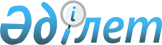 О внесении изменения в постановление Правительства Республики Казахстан от 23 сентября 1995 г. N 1292Постановление Правительства Республики Казахстан от 25 января 1996 г. N 99



      Правительство Республики Казахстан постановляет: 



      Внести в постановление Правительства Республики Казахстан от 23 сентября 1995 г. N 1292 "О создании Республиканского государственного предприятия по производству осмия-187, рениевой продукции, серебро- и золотосодержащих шламов, а также других редких и благородных металлов" следующее изменение: 



      из названия постановления и пунктов 1, 4, 5 исключить слова "серебро- и золотосодержащих шламов", "и благородных". 



      Премьер-Министр 



   Республики Казахстан 

					© 2012. РГП на ПХВ «Институт законодательства и правовой информации Республики Казахстан» Министерства юстиции Республики Казахстан
				